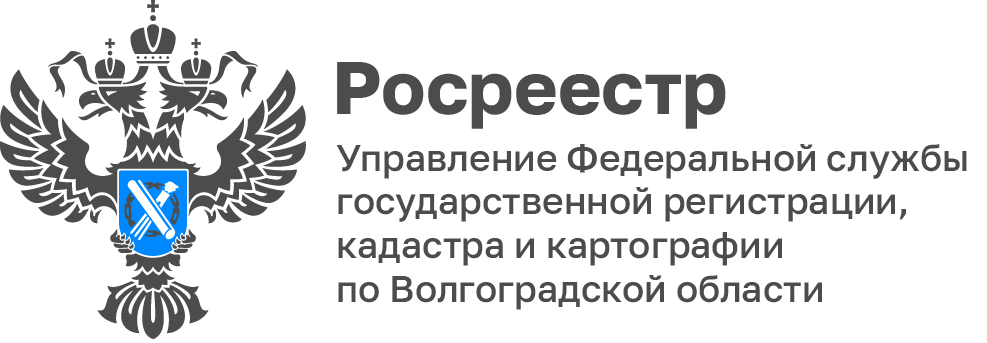 У работников органов регистрации появился свой праздникПриказом президента Российской Федерации установлен праздник – День работника регистрации прав на недвижимое имущество и сделок с ним, который будет праздноваться ежегодно 25 декабря.Именно в этот день в 2008 году был создан Росреестр путём объединения трёх ведомств – Роснедвижимости, Роскартографии и Росрегистрации.С уважением,Балановский Ян Олегович,Пресс-секретарь Управления Росреестра по Волгоградской областиMob: +7(987) 378-56-60E-mail: balanovsky.y@r34.rosreestr.ru